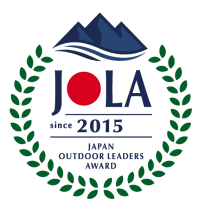 　　　　　　　　　　　　　　　　　　　　ID(事務局が記入)　　　　　　　　　JAPAN OUTD0OR LEADERS AWARD 2018 エントリーシート推薦書（推薦者が記入）　　　　　　　　　　　　　　　　　　記入日：　　　年　　　月　　　日推薦者氏名所属団体活動団体推薦する方との関係郵便番号住所電話番号Eメールアドレス1：推薦する方の氏名をご記入下さい2：推薦理由をご記入下さい